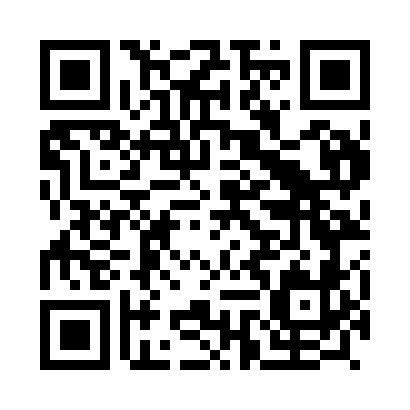 Prayer times for Caires, PortugalWed 1 May 2024 - Fri 31 May 2024High Latitude Method: Angle Based RulePrayer Calculation Method: Muslim World LeagueAsar Calculation Method: HanafiPrayer times provided by https://www.salahtimes.comDateDayFajrSunriseDhuhrAsrMaghribIsha1Wed4:426:301:306:278:3210:132Thu4:406:281:306:288:3310:143Fri4:386:271:306:288:3410:164Sat4:376:261:306:298:3510:185Sun4:356:251:306:308:3610:196Mon4:336:231:306:308:3710:217Tue4:316:221:306:318:3810:228Wed4:296:211:306:328:3910:249Thu4:286:201:306:328:4010:2510Fri4:266:191:306:338:4110:2711Sat4:246:181:306:338:4310:2912Sun4:236:171:306:348:4410:3013Mon4:216:161:306:348:4510:3214Tue4:196:151:306:358:4610:3315Wed4:186:141:306:368:4710:3516Thu4:166:131:306:368:4810:3617Fri4:156:121:306:378:4910:3818Sat4:136:111:306:378:5010:3919Sun4:126:101:306:388:5010:4120Mon4:106:091:306:388:5110:4221Tue4:096:081:306:398:5210:4422Wed4:076:071:306:408:5310:4523Thu4:066:071:306:408:5410:4724Fri4:056:061:306:418:5510:4825Sat4:046:051:306:418:5610:4926Sun4:026:051:316:428:5710:5127Mon4:016:041:316:428:5810:5228Tue4:006:031:316:438:5910:5329Wed3:596:031:316:438:5910:5530Thu3:586:021:316:449:0010:5631Fri3:576:021:316:449:0110:57